TELEVISIONS – CHAÎNE D'INFORMATIONTEMPS D'INTERVENTION DANS LES AUTRES ÉMISSIONS DE PROGRAMMES DU 01-09-2023 AU 30-09-2023 Les partis politiques et divers sont présentés par ordre alphabétique. Seuls les partis politiques et divers ayant bénéficié de temps de parole figurent dans ce tableau.
*Ces données mensuelles sont fournies à titre informatif. L'appréciation du respect du pluralisme, qui s'effectue chaîne par chaîne, est réalisée à l'issue de chaque trimestre civil.BFMTV CNews LCI franceinfo: 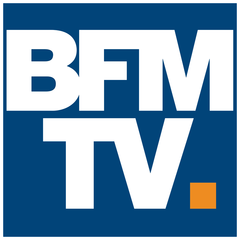 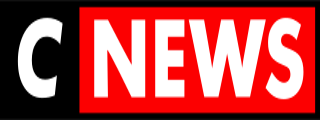 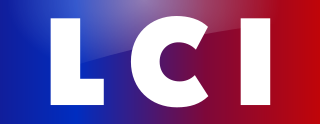 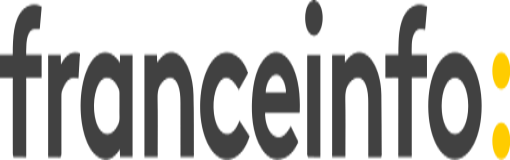 PRESIDENT DE LA REPUBLIQUE----dont Président de la République - propos qui relèvent du débat politique national----GOUVERNEMENT----TOTAL EXÉCUTIF----PART DE L'EXÉCUTIF*----Agir- - - 00:00:36 Europe Ecologie-les Verts- - - 00:14:54 La France insoumise- - - 00:02:04 Les Républicains- - - 00:15:23 Parti socialiste- - - 00:01:08 Rassemblement national- - - 00:18:03 TOTAL PARTIS POLITIQUES ET DIVERS---00:52:08PART DES PARTIS POLITIQUES ET DIVERS*---100,00%